HAIKU 				   Oblaci tamni,				Lišće je palo na tloDolazi jesen!- Kristina ĐoparHAIKU   II			          HAIKU  IINebo visokoSnijeg prekrio livadu,Djeca skijaju.       - Valentina CurmanBIJELI SVIJETPahulje plešu u zraku,njima u častdrveće je spustilo grane.Svijet postaje bijel…Ne vidim više zemlju i kamenje,Tišina vladaS prijestolja od mraza.Svijet je u času pobijelio…Ne vidim ni toplo sunce,Sjenice skakućuKao loptice u snijegu,Veselo cvrkuću zatrpane bjelinom…Žuna hvata ritamzibajući se na jabuci staroj,srnjakovi rogovinestaju u mećavi…dok svijet je sve bjelji… 	-  Josip ČekoljI.Cvrkut ptica.Sunce.Plavo nebo.Zašto je već jutro?Želim tamu i mrak,A sunce ne odustaje.„Spavaj,  mala“, rekao bi.Ne mogu, jutro je.     - Karla BošnjakIINebo danju.Nebo noću.Sanjam nas.Danju i noću.Lebdimo po nebu.Ležimo na krupnim, bijelim oblacima.Sanjamo.Sunce nas grije.Na nebu.    - Karla BošnjakZLAĆANI SUTON	Nebo jesvijetle boje medašto se razlijeva med oblacima.Posljednje sunčeve zrakeGriju zelene travkeDugih poljana.Cvrkut pticarazlegao se u šikaramapred izdisaj dana.Ljudi izlaze iz kućaPoslije ljetne vrućine,čuje sezvonki dječji smijeh	koji se polako gasidok stiže noć,uz zlaćani suton.           -  Josip ČekoljIIIBila je.Više nije.Gleda meS  neba.Nebo ju čuva,a sunce grije.Njen krevet  je oblak.Bijel, mekan, siguran.Ona je na nebu,sretna.    - Karla Bošnjak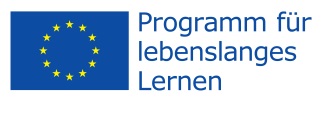 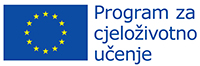 